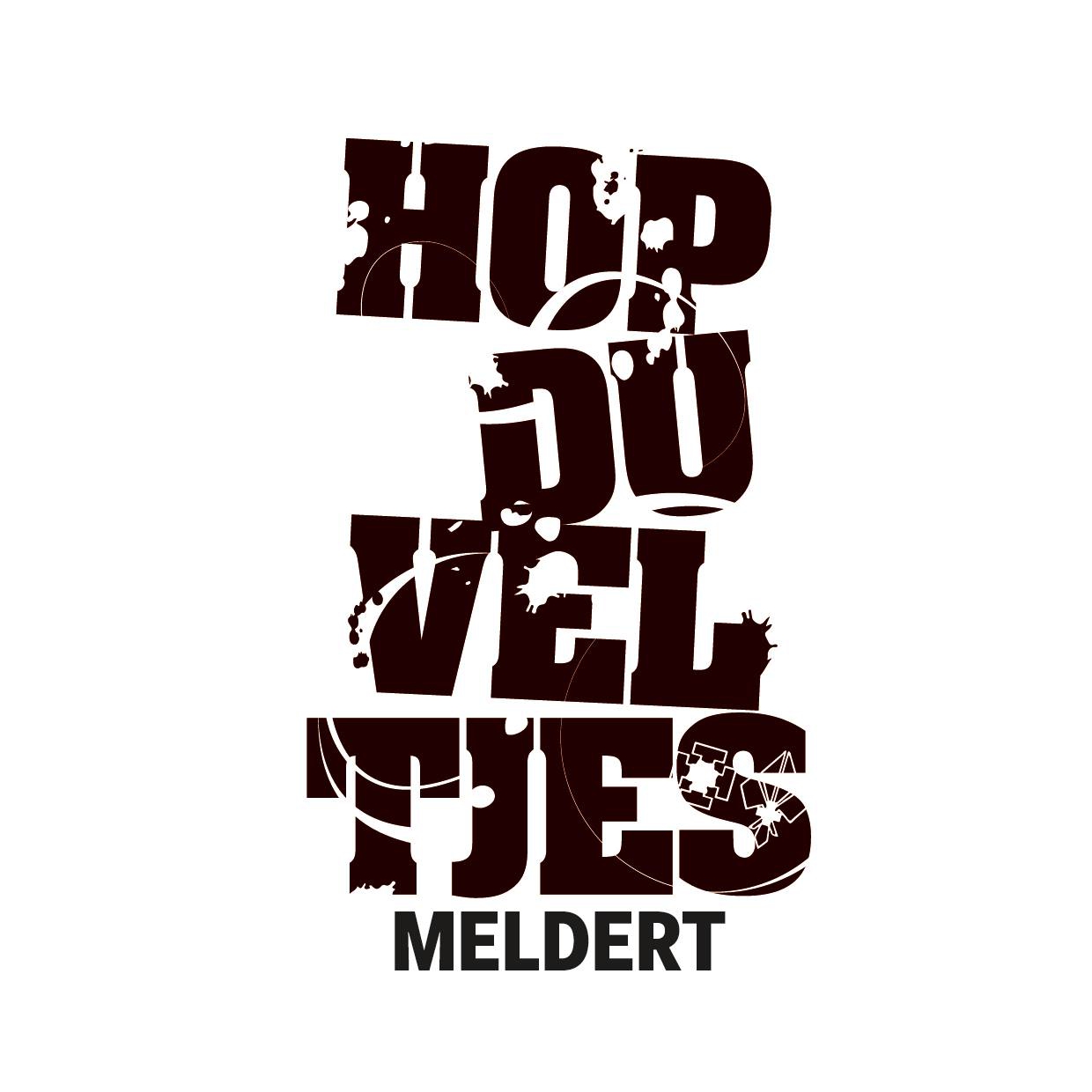 Kampkrant 2022SCHOTEN17 juli 2022 – 31 juli 2022VOORWOORDHet aftellen kan officieel beginnen, de trekzak mag van onder het stof worden gehaald en de laatste restjes macaroni van vorig jaar mogen uit de gamel worden gekrabd. J Ze zijn aangekomen: de kampkriebels!De leiding is alweer klaar voor een nieuw avontuur! En jullie? Begin alvast maar te dromen van een eigen gesjorde zithoek, een gezellige babbel rond het kampvuur of een griezelige totemtocht langs de rivier. En dit als hechte groep, als bubbel bouwend aan herinneringen die een leven lang zullen bijblijven. Je zou voor minder mee gaan op scoutskamp toch? JIn de eerste plaats gaan we op kamp om te genieten van de natuur en van elkaar, zalig ontspannen met een minimum aan luxe en een maximum aan plezier. Maar we leren ook al doende dingen bij, de kapoentjes leren dat een week zonder mama en papa best leuk kan zijn, de welpen nemen het voortouw tijdens een dagtocht, de jonggivers sjorren hun eerste kookvuur en de givers zijn intussen expert in plantrekken. Elk lid krijgt de kans zich te ontplooien en zijn functie te kiezen in de groep. Terwijl de éne zorgt voor het hout, schilt de ander de “patatten”. Dit is toch wat scouts betekent? Samen staan we sterk.Dit scoutsjaar wordt afgesloten met een fantastisch kamp in Schoten, Antwerpen. We trekken dus op een heus avontuur, waar ons alweer fantastische dagen opwachten…Wij hebben alvast keiveel kampvlinders en een enorme portie goesting om er samen met jullie het beste van te maken!Een stevige linker, De Leidingsploeg Contacten & NOODnummersJe kan ons bereiken op onderstaande GSM-nummers:	Kampleiding huizenkamp			Kato De Pril		         	 	0476/77.70.09Arthur Vlietinck 		  		0497/71.09.92Kampleiding tentenkampDieter De Neef				0471/22.25.59Laure De Brabanter  	                     	0471/21.00.98
GroepsleidingDieter De Neef            		0471/22.25.59Laure De Brabanter            		0471/21.00.98LeidingKapoenen: 								Welpen:Kaat De Brabanter 					Julie CleymansPaulien De Leener 						Jens BuschaertKato De Pril 							Emma GuldemontJules Claeys 						Arthur VlientinckWout Meert 						Stien FieremansJonggivers:								 Givers:Ellen Beeckman 						Laure De BrabanterThibo Buschaert 					Feebe De VisJarno Christiaens						 Aron MarckxJonas Vernaillen						 Dieter De NeefAnna Roggeman 						Ward FieremansJulie Bertrem
Medische FichesWanneer je zoon of dochter 1e jaar is bij een tak of nieuw startte dit jaar, dient er een nieuwe online medische fiche ingevuld te worden. Meer info kan je steeds verkrijgen tijdens de kampvoorstelling. De leden die het 2e of 3e jaar bij een tak aangesloten zijn, hebben een medische fiche die online te vinden is. Gelieve deze voor het kamp zeker nog eens na te kijken!Belangrijke dataInschrijfavond Deze gaat zaterdag 25 juni door na de groepsuitstap (om 19 uur) door in het Parochiecentrum te Meldert.
Opgelet! De inschrijving is pas definitief als het kampbedrag overgeschreven is.
De inschrijvingen sluiten op 25 juni!
         Camion laden + bagage brengen Jonggivers & Givers – zaterdag 16/07/2022Vandaag is de grote dag aangebroken. We maken onze materiaalkoten volledig leeg om terug 14 dagen op kamp te vertrekken. 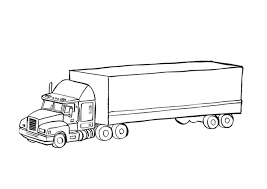 Voor jonggivers en givers is dit ook het moment om hun valiezen af te zetten en de leiding te helpen met het inladen. Het exacte uur van afspraak zal nog gecommuniceerd worden. 
Vertrek leiding & foeriers – zondag 17/07/2022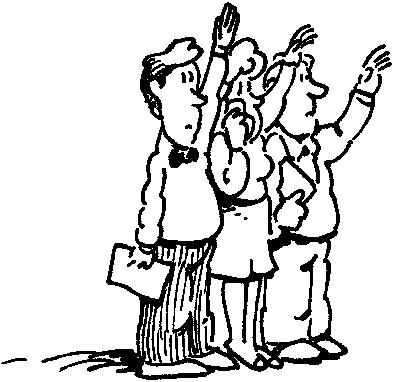 Vandaag vertrekken de leiding en foeriers alvast op voorkamp. Zij hebben enkele drukke dagen voor de boeg. Zij laden allen de camion uit, zetten tenten op en beginnen te sjorren zodat alles klaar staat wanneer jullie aankomen. Wij vetrekken om 8u30 aan het PC. Jullie mogen ons steeds (vanop veilige afstand) komen uitzwaaien. J
Vertrek givers – maandag 18/07/2022Dit jaar mag de driedaagse voor onze givers doorgaan. Daarom spreken de givers maandagochtend (in uniform!) om 9u af aan het PC. Zij zullen stappen naar het kampterrein waar zij woensdagavond zullen aankomen. Vergeet zeker jullie trekrugzakken niet met een lunchpakket en water voor de eerste dag. 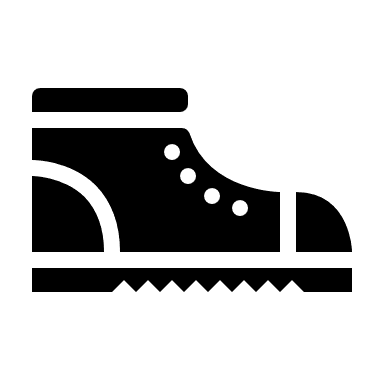 Meer info volgt via de giverleiding. Vertrek jonggivers – donderdag 21/07/2022
De jonggivers worden met een lunchpakket en flesje water verwacht om 10u op een locatie die nog via mail zal volgen. Vanaf hier beginnen ze aan hun staptocht van ongeveer 10 km richting de kampweide. 




           Vertrek kapoenen & welpen – 24/07/2022Vandaag is de grote dag aangebroken voor onze kapoenen en welpen. Dit jaar mag onze bezoekdag terug doorgaan. Wij verwachten jullie met een rugzak vol zin op onze kampweide tegen 15 uur. Daar kunnen jullie nog even genieten van een gezellige namiddag om dan tegen 18 uur naar huizenkamp te vertrekken. Einde kamp – zondag 31/07/2022Spijtig genoeg zit het kamp 2021 er al weer op. We hebben er weer een prachtige tijd opzitten en tellen al weer af naar volgend jaar. Zondag schatten wij om rond 14/15u met de bus te arriveren aan het voetbalterrein van TK Meldert. (Nedermolenstraat 5, 9310 Aalst) 
Dit jaar reizen we opnieuw met twee bussen, één bus huizenkamp en één bus tentenkamp. Tijdens onze terugreis houden wij jullie op de hoogte van het exacte uur van aankomst. 
Fotoavond 
Wij hebben de goede gewoonte om elk jaar na het kamp, in augustus, een fotoavond te organiseren. Dit vind normaal gezien plaats in ’t pc en is bedoeld voor iedereen. Zowel ouders als leden zijn welkom! Dit jaar zal dit zaterdag 13 augustus zijn. Tijdens deze avond worden alle verloren voorwerpen van het kamp boven gehaald. 
Kampprijs & betalingPrijs
Kapoenen & welpen		€ 135Jonggivers			    € 145Givers				€ 160Leiding & foeriers		€ 80 (1 week)€ 120 (2 weken) Korting
Vanaf 3 kampgangers voorzien wij een korting van    € 15 op het volledig te betalen bedrag.Betalen

Mogen wij vragen om het kampgeld voor 25 JUNI te storten op volgend rekeningnummer: BE64 0680 7289 8052Dit met vermelding van voornaam + familienaam en tak per lid (via een mededeling). Indien het niet mogelijk is om over te schrijven, kan je ons contacteren op groepsleiding@hopduveltjesmeldert.beMateriaalVerloren voorwerpen
Elk jaar blijft er aan het einde van het kamp een berg aan verloren voorwerpen achter in onze lokalen. Om dit te vermijden vragen wij om alles goed te naamtekenen of te kenmerken zodat het duidelijk is van wie het materiaal is. 
           Dagpakketjes en inventaris
Het maken van kledingpakketjes maakt het voor de kinderen heel gemakkelijk om alles terug te vinden. Ook de leiding kan dan de kinderen vlotter helpen. Wij vragen jullie dus om zeker bij de kapoenen pakketjes te maken. Het helpt ook bij de orde op de kamer en in de valies. Je kan ook steeds een inventaris meegeven met je kind. Zo kan hij/zij goed nakijken of alles wel degelijk in de valies zit.Slaap- en rugzakken
Als er niets van buiten aan de rugzak hangt, wordt het laden van de vrachtwagen vergemakkelijkt. Vuilniszakken of slaapzakken in een vuilzak lijken sterk op elkaar. Dus maak alles herkenbaar!Wat NIET mee gaat op kamp
Snoep:	Wij voorzien zelf de nodige versnaperingen. De snoep die toch		meegaat, komt in een gemeenschappelijke snoeppot terecht.			Lekker smullen dan maar! 
Dure en breekbare dingen. Wij staan niet in voor het verlies ervan!
Tuinmeubelen om op te slapen (tentenkampers).
Gsm’s / iPods / iPads / PC’s / MP3’s  blijven thuis!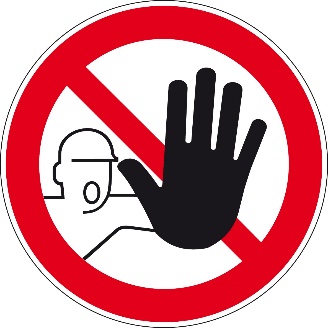 Wat neem je mee?SlapenPyjamaSlaapzakKnuffeldierZaklampEventueel matrasplastiek (i.v.m. bedwateren)
SpelenOndergoed Kousen T-shirtsBroeken (lang en kort)Dikke pull/sweatersRegenkledij of KWHoofddekselUNIFORM
Wassen en zwemmen(bad)handdoekenZwemkledij en badmuts WashandjesShampooToiletgerief (zeep, bekertje, kam, tandenborstel, tandpasta)VoetenIets om te stappen Iets dat waterdicht is Iets om te spelen/sporten Iets voor in de beek!!! Iets voor op de kamer/tent
Andere Zakdoeken Zonnecrème2 Keukenhanddoekken(geen nieuwe) Identiteitspapieren 10 Wasspelden Adresboekje + schrijfgeriefMuggenbeetverdelgerLinnenzak
HuizenkampersStrips en kleine spelletjes TentenkampersVeldbed, luchtmatras of matjeHoofdkussenDeken voor koulijdersEetgerief (gamel, drinkbeker, bestek)Eventueel zakmes/drinkbusAllerleiBriefjes en kaartjes
Op kamp wordt er natuurlijk ook eens tijd vrijgemaakt om een briefje of kaartje naar familie en vrienden te sturen. Postkaarten zitten NIET in de kampprijs inbegrepen. We schatten dat een postkaart met zegel ongeveer € 1.5 zal kosten. Als jullie graag een kaartje ontvangen gelieve dan je kind een enveloppe mee te geven met daarin 1,5 euro maal het aantal kaartjes dat het kind zal versturen. Wanneer jonggivers en givers kaartjes en postzegels moeten kopen, geef je hen hiervoor ook best een centje mee. Voor kapoenen en welpen kan het handig zijn om voorgedrukte etiketten met adressen mee te geven.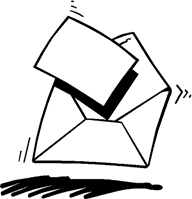 Het is altijd fijn voor de kindjes om een briefje te ontvangen op kamp. Ze amuseren zich te pletter maar ze missen het thuisfront toch wel hard. Een briefje brengt de mama’s en papa’s, zusjes en broertjes voor even dichterbij. Het adres vind je hieronder.Huizenkamp Scouts en Gidsen VlaanderenT.A.V. Naam + VoornaamJVC Orangerie HorstHorstebaan 142900 SchotenTentenkamp
 Scouts en Gidsen VlaanderenT.A.V. Naam + Voornaam
JVC Orangerie HorstHorstebaan 142900 Schoten

        Halfkampers
Halfkampers kunnen wij dit jaar niet toelaten. Wij hopen hiervoor op jullie begrip.


         Identiteitskaart/ KIDS-ID 
Kapoenen en welpen geven bij het betreden van het kamphuis eerst hun KIDS-ID/ ISI+kaart af aan de leiding. Wij houden dit in bewaring tot het einde van het kamp. Deze kaarten kunnen belangrijk zijn wanneer wij voor jullie zoon of dokter naar de apotheek moeten na een doktersbezoek of wanneer wij naar het ziekenhuis moeten. Hopelijk hebben wij deze kaarten niet nodig tijdens het kamp. Jonggivers geven hun identiteitskaart af aan de leiding, ook voor dezelfde reden. Givers kiezen of ze hun ID zelf bijhouden of afgeven. Let op! Bij terugkomst na het kamp, krijgen de leden hun kaarten terug op de bus. Wat zeker niet mag vergeten worden
Medische fiche (met bloedgroep)Identiteitskaart/ KIDS-IDVolledig uniform (hemd + das + groene broek)

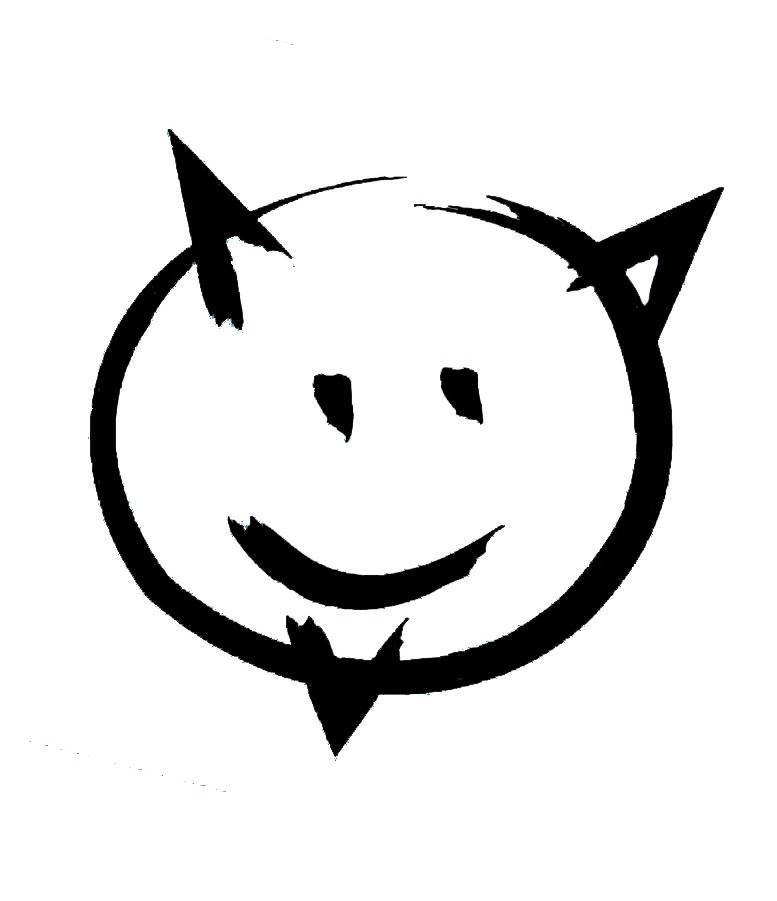 